SERVIÇO PÚBLICO FEDERAL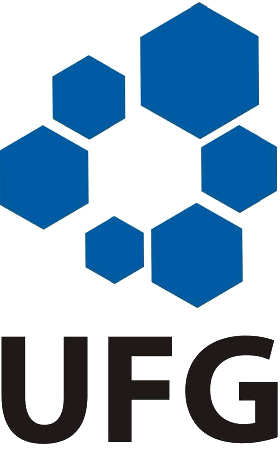 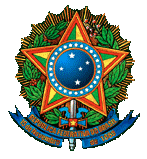 UNIVERSIDADE FEDERAL DE GOIÁSREGIONAL GOIÂNIA – CAMPUS APARECIDA DE GOIÂNIAFACULDADE DE CIÊNCIAS E TECNOLOGIA – DEPARTAMENTO DE ENGENHARIA DE PRODUÇÃORUA MUCURI, S/N, ST. CONDE DOS ARCOS – FONE (62) 3518-7106 / 3518-3729 – APARECIDA DE GOIÂNIA-GO – CEP: 74.968-755ANEXO IITERMO DE COMPROMISSO DE ESTÁGIO CURRICULAR OBRIGATÓRIO (Estudante da UFG realizando estágio curricular em Empresas/Instituições/Profissional Liberal)1. Modalidade do estágio:2. Dados do Estudante3. Dados da Instituição de Ensino de origem do Estudante4. Dados da Empresa/Instituição/Profissional Liberal Concedente do EstágioFirmamos este Termo de Compromisso de Estágio sujeitando-nos, no que couber, aos termos das disposições da Lei n.º 11.788, de 25/9/2008; das Resoluções CEPEC n. 731, 766, 880, 1122 (UFG); do Convênio UFG n.º _______/_________ e demais normas estabelecidas entre a UFG e a Concedente do Estágio, mediante as cláusulas e condições seguintes:CLÁUSULA PRIMEIRASerá aceito(a) como estagiário(a) o(a) estudante que esteja comprovadamente matriculado e com frequências efetiva no curso de graduação em _______________________________________ da UFG, cujas atividades a serem desenvolvidas pelo(a) Estagiário(a), acima identificado(a), na ___________________ (Concedente) deverão estar em conformidade com a sua linha de formação acadêmica, ou seja, ________________________________________ (indicar a área).CLÁUSULA SEGUNDAO estágio é um componente de caráter teórico-prático que, desenvolvido no ambiente de trabalho, tem como objetivo principal preparar os estudantes para o trabalho produtivo, com vistas ao aprendizado de competências próprias da atividade profissional e à contextualização curricular, no sentido de desenvolvê-los para a vida cidadã e o trabalho.SUBCLÁUSULA PRIMEIRA. Os estágios devem ser planejados, realizados, acompanhados e avaliados pelas instituições formadoras, em conformidade com o projeto político-pedagógico de cada curso, os programas, os calendários escolares, as diretrizes expedidas pelo CEPEC/UFG e, ainda, as disposições previstas nas Resoluções CEPEC n.os 731, 766, 880 e 1122.SUBCLÁUSULA SEGUNDA. O estágio dar-se-á nas áreas de interesse da _______________________________ (Concedente), em atividades que tenham estreito relacionamento com a linha de formação acadêmica do estudante.SUBCLÁUSULA TERCEIRA. O estágio será orientado por docente(s) designado(s) pela(s) Direção(s) em conjunto com a(s) Coordenadoria(s) de estágio(s) do(s) Curso(s) oferecido(s) pela UFG. CLÁUSULA TERCEIRAO estágio oferecido terá a duração de __________________ (quantidade de meses/anos), iniciando-se em ___/___/20___, e terminando em ___/___/20___, com a jornada diária de ______ horas, perfazendo uma carga horária de ______ horas semanais.SUBCLÁUSULA PRIMEIRA. A jornada de estágio, inclusive no período de férias, será determinada de comum acordo entre o estudante, e a ____________________ (Concedente), sempre com a interveniência da UFG, a qual poderá ser de até 6 (seis) horas diárias e 30 (trinta) horas semanais.SUBCLÁUSULA SEGUNDA. Quando da não programação de aulas presenciais nos cursos que alternem teoria e prática, desde que previsto no projeto pedagógico do curso e da UFG, a jornada poderá ser de até 40 (quarenta) horas semanais.SUBCLÁUSULA TERCEIRA. A duração do estágio curricular obrigatório na mesma parte concedente não poderá exceder 1 (um) ano.SUBCLÁUSULA QUARTA. Nos períodos de avaliação, a carga horária do estágio será reduzida à metade, para garantir o bom desempenho do estudante.CLÁUSULA QUARTAO estudante será desligado do estágio por um dos motivos abaixo relacionados ou quando ocorrerem a exigência de atividades alheias à cláusula primeira deste instrumento:automaticamente, ao término do compromisso;abandono, caracterizado por ausência não justificada por mais de cinco dias consecutivos ou não, no período de um mês, ou 30 dias durante todo o período de estágio;interrupção do curso na UFG;comportamento funcional ou social incompatível com as normas éticas e administrativas do local em que venha exercendo suas atividades de estágio;quando o estagiário deixar de cumprir o disposto neste Termo;ex-officio, no interesse da ______________________________________ (Concedente), desde que devidamente motivada; em atendimento a qualquer dispositivo de ordem legal ou regulamentar.SUBCLÁUSULA PRIMEIRA. Na ocorrência de quaisquer das hipóteses previstas nas alíneas “b”, “d”, “e”, “f”, e “g”, a _________________________________ (Concedente) comunicará o fato à UFG em um prazo máximo de 30 (trinta) dias.SUBCLÁUSULA SEGUNDA. A UFG fica obrigada a comunicar, por escrito, o desligamento do estagiário do seu quadro discente, qualquer que seja o motivo, inclusive a conclusão ou interrupção do curso, num prazo máximo de quinze dias após a constatação do fato.CLÁUSULA QUINTANão se aplica ( ). Fica a critério da ______________________ (Concedente), no caso do estágio curricular obrigatório, o estabelecimento de uma bolsa complementar educacional, equivalente a R$ (____________________________________ ____________________), cujo valor poderá variar de acordo com a frequência ao estágio, para que o (a) estudante possa arcar com as despesas normais na realização do estágio. SUBCLÁUSULA SEGUNDA. A importância referente à bolsa de complementação educacional, por não ter natureza salarial, uma vez que a realização do estágio não acarreta vínculo empregatício, não se enquadra no regime de FGTS e não sofrerá qualquer desconto, ressalvado o que dispuser a legislação previdenciária.SUBCLÁUSULA TERCEIRA. A eventual concessão de benefícios relacionados a transporte, alimentação e saúde, dentre outros, não caracteriza vínculo empregatício.SUBCLÁUSULA QUARTA. A UFG deverá fazer seguro de acidentes pessoais em favor de seus estudantes, em valor compatível com o mercado, no caso de estágio curricular obrigatório.CLÁUSULA SEXTAÉ assegurado aos estagiários pela ________________________________ (Concedente), sempre que o estágio tenha duração igual ou superior a 1 (um) ano, período de recesso de 30 (trinta) dias, a ser gozado preferencialmente durante suas férias escolares.SUBCLÁUSULA PRIMEIRA. O recesso de que trata esta cláusula deverá ser remunerado quando o estagiário receber bolsa complementar educacional.SUBCLÁUSULA SEGUNDA. Os dias de recesso previstos nesta cláusula serão concedidos de maneira proporcional, nos casos de o estágio ter duração inferior a 1 (um) ano.CLÁUSULA SÉTIMAAplica-se ao estagiário a legislação relacionada à saúde e segurança no trabalho, sendo sua implementação de responsabilidade da _________________________ (Concedente).CLÁUSULA OITAVAOs(as) estudantes que venham participar das atividades decorrentes da execução do Convênio UFG n.º ______/20___, não terão, para quaisquer efeitos, vínculo empregatício de qualquer natureza com nenhum dos partícipes, uma vez que estarão exercendo suas atividades de acordo com o previsto na Lei 11.788, de 25/9/2008.SUBCLÁUSULA ÚNICA. O descumprimento de qualquer das condições estabelecidas no convênio, neste Termo de Compromisso, assim como dos termos da Lei nº 11.788, de 25/9/2008, caracteriza vínculo de emprego do educando com a _______________________ (Concedente) para todos os fins da legislação trabalhista e previdenciária.CLÁUSULA NONANo desenvolvimento do estágio ora compromissado caberá ao(à) Estagiário(A):cumprir, com todo empenho e interesse, toda a programação estabelecida para a realização do estágio;observar e obedecer às normas internas da ________________________ (Concedente);elaborar e entregar para UFG plano de atividades e relatório sobre seu estágio, na forma, prazo e padrões estabelecidos;desempenhar, de forma eficiente, as demais obrigações decorrentes da condição de estagiário que lhe são cabíveis.CLÁUSULA DÉCIMAO professor orientador e o supervisor devem seguir o regulamento de estágio do curso onde contemple a sistemática de coordenação, orientação, supervisão e avaliação, para melhor acompanhamento e funcionamento do estágio.CLÁUSULA DÉCIMA PRIMEIRAQualquer um dos partícipes poderá extinguir este Termo de Compromisso de Estágio, desde que seja feita a comunicação prévia, por escrito, com antecedência mínima de vinte dias.CLÁUSULA DÉCIMA SEGUNDAEste Termo de Compromisso de Estágio está vinculado ao Convênio UFG n.º _____/20__, celebrado entre a UFG e a __________________________ (Concedente), onde se encontram disciplinadas as condições de realização das atividades do estágio.E assim, por estarem de pleno acordo, as partes assinam este Termo de Compromisso de Estágio em três vias de igual teor e forma, para que produza os legítimos efeitos de direito.                                    ________________-GO, ____ de _______________ de 20___.N.º da Apólice de Seguro:                                          Nome da Seguradora:                                       Nome:                                                                                                                                      Nome:                                                                                                                                      Curso:                                                             Nível:   (  )Graduação  Período:                                                         Matrícula:                                 Estado Civil:                                                   Data de Nascimento: ___ / ___ / ______CPF:                                                      RG:                                   Org. Expedidor: ____/___Endereço:                                                                                                                                       Endereço:                                                                                                                                       Cidade-UF:                                                                   CEP:                             E-mail:                                                                              Telefone: (   )                                   Nome da Instituição:                                                                                                                            Nome da Unidade Acadêmica:                                                                                                                Coordenador de Estágio do Curso:                                                                                                        Portaria de Designação:                                                                                                                              Matrícula SIAPE:                                                 Nome do Orientador:Empresa/Instituição/Profissional Liberal:                                                                                                 Empresa/Instituição/Profissional Liberal:                                                                                                 CNPJ/Registro no Conselho Profissional:                                                                                                     CNPJ/Registro no Conselho Profissional:                                                                                                     Endereço:                                                                                                                                         Endereço:                                                                                                                                         Cidade-UF:                                                       CEP:                                      Nome do Supervisor do Estágio:                                                                                                    Nome do Supervisor do Estágio:                                                                                                    CPF:                                                          RG:                                    Org. Expedidor: EstagiárioConcedenteCoordenador de Estágio